?АРАР	                                                                      ПОСТАНОВЛЕНИЕ« 10  »февраль  2020 й.                              №15                      « 10»  февраля           2020г.Об утверждении плана антинаркотических мероприятий на территории сельского поселения Ишмухаметовский сельсовет муниципального района Баймакский район Республики Башкортостан на 2020 годВ целях минимизации угрозы распространения наркомании, руководствуясь Указами Президента Российской Федерации от 09.06.2010 года №690 «Об утверждении Стратегии государственной антинаркотической политики Российской Федерации до 2020 года», от 18.10.2007 года №1374 «О дополнительных мерах по противодействию незаконному обороту наркотических средств, психотропных веществ и их прекурсоров»  Администрация сельского поселения Ишмухаметовский  сельсовет муниципального района Баймакский район Республики БашкортостанПОСТАНОВЛЯЕТ:1. Создать антинаркотическую комиссию при администрации сельского поселения Ишмухаметовский сельсовет (Приложение 1).2. Утвердить Положение об антинаркотической комиссии при Администрации сельского поселения Ишмухаметовский  сельсовет (Приложение 2).3. Утвердить план антинаркотических мероприятий на территории сельского поселения Ишмухаметовский сельсовет муниципального района Баймакский район Республики Башкортостан на 2020 год (Приложение 3).4. Настоящее постановление подлежит обнародованию и опубликованию на официальном сайте Администрации сельского поселения Ишмухаметовский сельсовет муниципального района Баймакский район Республики Башкортостан в сети Интернет.5. Постановление Администрации СП Ишмухаметовский сельсовет №7от 22.02.2017г.» Об утверждении плана антинаркотических мероприятий на территории сельского поселения Ишмухаметовский  сельсовет муниципального района Баймакский район Республики Башкортостан» считать утратившим силу.6. Контроль над исполнением настоящего постановления оставляю за собой. Глава сельского поселения Ишмухаметовский  сельсовет					Ишмухаметов И.М.Составантинаркотической комиссии администрации сельского поселения Ишмухаметовский  сельсовет муниципального района Баймакский район Республики БашкортостанПОЛОЖЕНИЕоб антинаркотической комиссии сельского поселения Ишмухаметовский сельсовет муниципального района Баймакский район Республики Башкортостан.1. Антинаркотическая комиссия сельского поселения Ишмухаметовский  сельсовет муниципального района Баймакский район Республики Башкортостан (далее – АНК) является органом, осуществляющим деятельность по профилактике наркомании и распространения наркотических средств и иных психоактивных веществ, а также минимизации и ликвидации последствий её проявления.2. Комиссия в своей деятельности руководствуется Конституцией Российской Федерации, федеральными конституционными законами, федеральными законами, указами  Президента Российской Федерации, постановлениями и распоряжениями Правительства Российской Федерации, иными нормативными правовыми актами Российской Федерации, законами и нормативными правовыми актами Республики Башкортостан, решениями Государственного антинаркотического комитета, нормативно-правовыми актами сельского поселения Ишмухаметовский сельсовет, решениями АНК Республики Башкортостан и АНК муниципального района Баймакский район, а также настоящим Положением. 3. Комиссия осуществляет свою деятельность во взаимодействии с антинаркотической комиссией муниципального района Баймакский район, правоохранительными органами Баймакского  района, учреждениями образования и здравоохранения, органами местного самоуправления  сельского поселения, общественными объединениями  и организациями. 4. Руководителем Комиссии является ее председатель - глава сельского поселения Ишмухаметовский  сельсовет.5. Основными задачами Комиссии являются:а) деятельность по профилактике наркомании и распространению наркотиков и иных психоактивных веществ,  а также по минимизации и ликвидации последствий её проявлений;б) участие в реализации на территории сельского поселения Ишмухаметовский   сельсовет государственной политики  в области противодействия  наркомании и распространению наркотиков и иных психоактивных веществ;в) разработка мер по профилактике наркомании, устранению причин и условий, способствующих её проявлению, осуществление контроля за реализацией этих мер;г) анализ эффективности работы на территории сельского поселения Ишмухаметовский сельсовет по профилактике наркомании, а также минимизация и ликвидация последствий её проявлений, подготовка решений Комиссии по совершенствованию этой работы;д) решение иных задач, предусмотренных законодательством Российской Федерации, по противодействию наркомании.6.Для осуществления своих задач Комиссия имеет право:а) принимать в пределах своей компетенции решения, касающиеся организации, координации и совершенствования деятельности на территории сельского поселения Ишмухаметовский  сельсовет по профилактике наркомании, минимизации и ликвидации последствий её проявления, а также осуществлять контроль над их исполнением;б) привлекать для участия в работе Комиссии должностных лиц и специалистов органов местного самоуправления сельского поселения Ишмухаметовский  сельсовет, а также представителей организаций и общественных объединений  (с их согласия);в) запрашивать и получать в установленном порядке необходимые материалы и информацию от общественных объединений, организаций и должностных лиц на территории сельского поселения Ишмухаметовский  сельсовет.7. Комиссия осуществляет свою деятельность в соответствии с планом, утвержденным главой сельского поселения Ишмухаметовский сельсовет.8. Заседания Комиссии проводятся не реже одного раза в квартал. В случае необходимости по решению председателя Комиссии могут проводиться внеочередные заседания Комиссии. 9. Присутствие членов Комиссии на её заседаниях обязательно. Члены Комиссии не вправе делегировать свои полномочия иным лицам. В случае невозможности присутствия члена Комиссии на заседании он обязан заблаговременно известить об этом председателя Комиссии. 10. Заседание Комиссии считается правомочным, если на нем присутствует более половины её членов. Члены Комиссии обладают равными правами при обсуждении рассматриваемых на заседании вопросов. В зависимости от вопросов, рассматриваемых на заседаниях Комиссии, к участию в них могут привлекаться иные лица. 11. Решение Комиссии оформляется протоколом, который подписывается председателем Комиссии. 12. Организационное и материально-техническое обеспечение деятельности Комиссии осуществляется главой сельского поселения Ишмухаметовский  сельсовет. Для этих целей глава сельского поселения Ишмухаметовский  сельсовет в пределах своей компетенции назначает должностное лицо (ответственного секретаря АНК), в функциональные обязанности которого входит организация данной деятельности. 13. Основными задачами ответственного секретаря АНК являются: а) разработка проекта плана работы Комиссии; б) обеспечение подготовки и проведения заседаний Комиссии;в) обеспечение деятельности Комиссии по контролю за исполнением её решений;г) организация и ведение делопроизводства Комиссии.                                                                                                      Приложение №3к постановлению Администрации  сельского поселения  Ишмухаметовский сельсовет от «10» февраля 2020года №16План антинаркотических мероприятий на территории сельского поселения Ишмухаметовский сельсовет муниципального района Баймакский район Республики Башкортостан на 2020 год.БАШ?ОРТОСТАНРЕСПУБЛИКА№Ы БАЙМА? РАЙОНЫ 
МУНИЦИПАЛЬ РАЙОНЫНЫ*
ИШМ)Х»М»Т АУЫЛ СОВЕТЫ
АУЫЛ БИЛ»М»№Е
ХАКИМИ»ТЕ453652, Байма7 районы, Ишм0х2м2т ауылы, Дауыт урамы,1Тел: (34751) 4-55-96  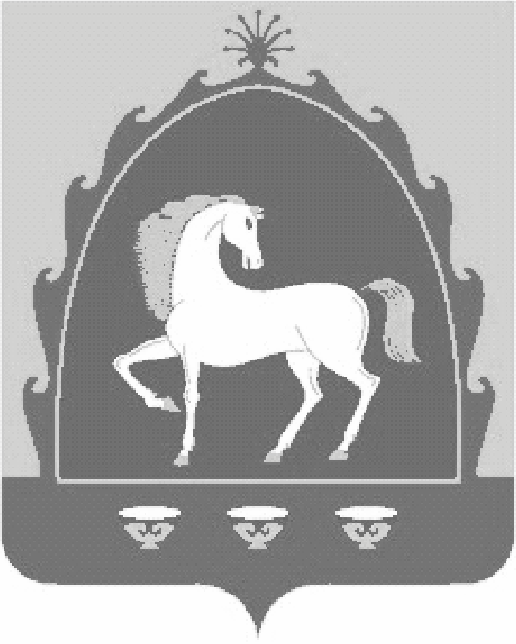 РЕСПУБЛИКА БАШКОРТОСТАНАДМИНИСТРАЦИЯ 
СЕЛЬСКОГО ПОСЕЛЕНИЯ
ИШМУХАМЕТОВСКИЙ СЕЛЬСОВЕТ
МУНИЦИПАЛЬНОГО РАЙОНА
БАЙМАКСКИЙ РАЙОН453652, Баймакский район, с. Ишмухаметово, ул. Даутова ,1Тел: (34751) 4-55-96Приложение № 1к постановлению Администрации  сельского поселения  Ишмухаметовский   сельсовет от «10» февраля 2020 года №16Председатель комиссии-  Ишмухаметов Ильнур Мансурович, глава сельского поселения Ишмухаметовский  сельсоветЗаместитель председателя-  Байгильдина Гульдар Хурматулловна управляющий делами Администрации СП Ишмухаметовский сельсовет. Секретарь комиссии-  Муртазина Асия Фитратовна, инспектор 1 категории Администрации СП Ишмухаметовский  сельсоветЧлены комиссии- Муртазин Фаниль Идрисович, директор МОБУ ООШ д.Баишево - Абубакирова Закия Салимьяновна- заведующая МОБУ ООШ с.Ишмухаметово филиалом МОБУ ООШ д.Баишево- Ульябаева Габида Кагармановна-соц.педагог МОБУ ООШ с.Ишмухаметово- Сулейманова Зиля Рашитовна – библиотекарь д.Баишево-Абубакирова Резида Суюндуковна-директор СДК с.Ишмухаметово
-Тимербулатов Азамат Рамазанович- имам хатиб с.Ишмухаметово- Мамбеткулов Рафаиз Раилович – УУП ОМВД России по Республике Башкортостан в Баймакском районе.(по согласованию)Приложение № 2к постановлению Администрации  сельского поселения  Ишмухаметовский  сельсовет от «10» февраля 2020 года №16№п/пПлановые мероприятияисполнительФинансовые затраты(при необходимости)Источник финансированияСроки проведения1Проведение заседаний антинаркотической комиссииПредседатель- Ишмухаметов И.М.не требует-1 раз в квартал2Сбор, обобщение и анализ информации о фактах потребления и распространения наркотических средств в местах проведения культурно-массовых и досуговых молодежных мероприятий , информирование о результатах заинтересованных правоохранительных органов члены комиссиине требует-ежеквартально3Создание и поддержание банка информации по проблемам наркоманиисекретарь АНКне требует-постоянно4Проведение консультаций подростков, попавших в трудную жизненную ситуацию с привлечением специалистов узкого профиля (психолог, нарколог и т.д.)Председатель АНК, Ишмухаметов И.М.  не требует-по мере необходимости5Мониторинг информированности подростков о пагубном влиянии на здоровье человека наркотиков и иных психоактивных веществчлен комиссиине требует-постоянно6Проведение мероприятий по профилактике наркомании (сходы граждан, собрания, конференции) Председатель АНК, Ишмухаметов И.М.не требует-1 раз в квартал7Провести разъяснение законодательства среди жителей населения, учащихся образовательных учреждений, трудовых коллективах в части ответственности за нарушение требований законодательства в сфере незаконного оборота наркотических средствчлен комиссии руководители учрежденийне требует-сентябрь8Проведение месячника по профилактике наркомании и правонарушений.Администрация СПне требует-октябрь9Проведение рейдов по выявлению очагов произрастания дикорастущей конопли (мака и т.д.) на территории сельского поселения, с последующим предоставлением информации в правоохранительные органы для принятия мер административного воздействия Председатель АНК, Ишмухаметов И.М.  не требует-Июнь,Август,октябрь10Проведение рейдов по торговым объектам, с целью выявления распространения и потребления наркотических средств и психоактивных  веществ, а также выявления фактов размещения «уличных реклам», наркотических, психотропных и иных психоактивных веществ, спайсов, насевая и т.п.Председатель АНК, Ишмухаметов И.М.  не требует-ежемесячно11Проведение рейдов по проверке дискотек, молодежных массовых мероприятий в вечернее времячлены комиссии не требует-ежемесячно12Оказание неотложной помощи населению с острыми отравлениями медикаментами, алкоголем, наркотиками и другими токсическими веществамичлен комиссии Зав.ФАПне требует-постоянно13Сформировать банк данных неблагополучных семей которые попали в трудную жизненную ситуациюАНКГлава Ишмухаметов И.М.Ульябаева Г.К. соц педагог МОБУ ООШ с.Ишмухаметовоне требует-1раз в квартал14О проведении мероприятий по выявлению лиц, входящих в группу риска, по индивидуальной работе с неблагополучными семьями.АНКГлава Ишмухаметов И.М.Ульябаева Г.К. соц педагог МОБУ ООШ с.Ишмухаметовопостоянно